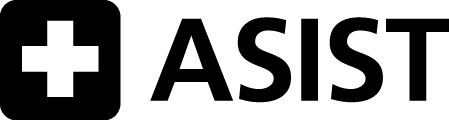 Helpers in Your Community: Is the helper  able, available and acceptable?eASIST Helpers in Your Community                           1B11.1EN2910 © 08/2013 LivingWorks Education PRINTED IN CANADA www.livingworks.net | 1CRISIS (DISTRESS) CENTER: 988; (800)273-8255 or text HELP to 741-741CRISIS (DISTRESS) CENTER: 988; (800)273-8255 or text HELP to 741-741SUICIDE PREVENTION CENTER: 318-213-0904SUICIDE PREVENTION CENTER: 318-213-0904TEEN LINE: 504-777-3273         crisis teen  text lineTEEN LINE: 504-777-3273         crisis teen  text lineRAPE/SEXUAL ASSAULT CENTER: 800-656-4673RAPE/SEXUAL ASSAULT CENTER: 800-656-4673DOMESTIC VIOLENCE HOTLINE: 800-799-7233DOMESTIC VIOLENCE HOTLINE: 800-799-7233SEXUAL ABUSE HOTLINE:  800-656-4673SEXUAL ABUSE HOTLINE:  800-656-4673CHILD ABUSE HOTLINE:   855-452-5437CHILD ABUSE HOTLINE:   855-452-5437POLICE: 911; Bossier Sheriff Dept 318-965-2203POLICE: 911; Bossier Sheriff Dept 318-965-2203PARAMEDIC EMERGENCY MEDICAL SERVICES UNIT:    911 - landline displays your exact locationPARAMEDIC EMERGENCY MEDICAL SERVICES UNIT:    911 - landline displays your exact locationMENTAL HEALTH CRISIS / RESPONSE: 318-549-3415 Bossier Parish Coroner will help with a mental health crisis to get patient admitted into a mental health hospital who refuses helpMENTAL HEALTH CRISIS / RESPONSE: 318-549-3415 Bossier Parish Coroner will help with a mental health crisis to get patient admitted into a mental health hospital who refuses helpHOSPITAL EMERGENCY SERVICES:  Christus Bossier Emergency Hospital 318-681-7000HOSPITAL EMERGENCY SERVICES:  Christus Bossier Emergency Hospital 318-681-7000Homeless Shelters Resources: 318-227-2868; Google "211" or homelessshelterdirectory.orgHomeless Shelters Resources: 318-227-2868; Google "211" or homelessshelterdirectory.orgYOUTH SHELTER: Johnny Gray Jones Youth Shelter 318-747-1459YOUTH SHELTER: Johnny Gray Jones Youth Shelter 318-747-1459MENTAL HEALTH OUTREACH CLINIC:  Northwest La. Human Services District 318-676-5111MENTAL HEALTH OUTREACH CLINIC:  Northwest La. Human Services District 318-676-5111CHILDREN/YOUTH PSYCHIATRIC CLINIC: Horton Rita MD 318-747-0883  CHILDREN/YOUTH PSYCHIATRIC CLINIC: Horton Rita MD 318-747-0883  PRIVATE PRACTITIONERS:  Family Medicine Associates 318-212-7839PRIVATE PRACTITIONERS:  Family Medicine Associates 318-212-7839MEDICAL CLINIC / GENERAL PRACTITIONER: Bossier Family Medicine 318-319-2867MEDICAL CLINIC / GENERAL PRACTITIONER: Bossier Family Medicine 318-319-2867STD INFORMATION AND TESTING SITES:  800-311-3435       CDC- STD HotlineSTD INFORMATION AND TESTING SITES:  800-311-3435       CDC- STD HotlineCHILDREN’S SERVICES OFFICES: La. Dept. of Children & Family 888-524-3578CHILDREN’S SERVICES OFFICES: La. Dept. of Children & Family 888-524-3578STUDENT SERVICES: Bossier Parish School Board Office 318-549-5000STUDENT SERVICES: Bossier Parish School Board Office 318-549-5000CHILD CARE REFERRALS: Childcarecenter.usCHILD CARE REFERRALS: Childcarecenter.usPARENT TRAINING:	Bossier Health Unit   318-741-7314PARENT TRAINING:	Bossier Health Unit   318-741-7314FAMILY SUPPORT SERVICES:  Families Helping Families 318-226-4541	       FAMILY SUPPORT SERVICES:  Families Helping Families 318-226-4541	       SUBSTANCE ABUSE COUNSELING:  Applegate Recovery Bossier City 318-716-3814SUBSTANCE ABUSE COUNSELING:  Applegate Recovery Bossier City 318-716-3814ALCOHOLICS ANONYMOUS:  Survivors-club.orgALCOHOLICS ANONYMOUS:  Survivors-club.orgMENTAL HEALTH SERVICES:  Source of Solutions Counseling Service 318-584-7197MENTAL HEALTH SERVICES:  Source of Solutions Counseling Service 318-584-7197RELIGIOUS/SPIRITUAL SUPPORT:	 Any local church - the religious leader is there to support you.RELIGIOUS/SPIRITUAL SUPPORT:	 Any local church - the religious leader is there to support you.LEGAL ASSISTANCE/VICTIM-WITNESS ASSISTANCE:  318-965-2332 Bossier District Attorney's OfficeLEGAL ASSISTANCE/VICTIM-WITNESS ASSISTANCE:  318-965-2332 Bossier District Attorney's OfficeCOMMUNITY CORRECTIONS OFFICERS:  318-965-2203 Bossier SheriffCOMMUNITY CORRECTIONS OFFICERS:  318-965-2203 Bossier SheriffOther:     SaveCenla.comOther: 211.org Resource CenterOther:     Dept of Veterans Affairs 318-741-8391Other: https://www.depression-anxiety-stress-test.org/  ; survivorsofsuicide.comOther:     Betterhelp.comOther: La. Assoc. on Compulsive Gambling             318-674-9756 or 877-770-7867